«О переводе имущества, находящегося на балансе Администрации сельского поселения, на баланс казны совета сельского поселения»     1. Перевести имущество, находящееся на балансе Администрации сельского поселения, на баланс казны Совета сельского поселения Саитбабинский сельсовет муниципального района Гафурийский район Республики Башкортостан:      1) Торговый павильон в количестве 1 шт. балансовой стоимостью 41580 рублей  00 копеек (Сорок одна тысяча пятьсот восемьдесят рублей 00 копеек), остаточная стоимость - 0 руб.   2. Контроль за исполнением данного распоряжения оставляю за собой.Глава сельского поселения 				    В.С.КунафинБАШКОРТОСТАН РЕСПУБЛИКАҺЫFАФУРИ  РАЙОНЫМУНИЦИПАЛЬ РАЙОНЫНЫН СӘЙЕТБАБА АУЫЛ  СОВЕТЫ АУЫЛ  БИЛӘМӘҺЕ ХАКИМИӘТЕБАШКОРТОСТАН РЕСПУБЛИКАҺЫFАФУРИ  РАЙОНЫМУНИЦИПАЛЬ РАЙОНЫНЫН СӘЙЕТБАБА АУЫЛ  СОВЕТЫ АУЫЛ  БИЛӘМӘҺЕ ХАКИМИӘТЕ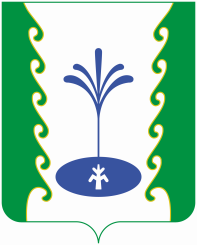 РЕСПУБЛИКА БАШКОРТОСТАНАДМИНИСТРАЦИЯ СЕЛЬСКОГО  ПОСЕЛЕНИЯ САИТБАБИНСКИЙ СЕЛЬСОВЕТ МУНИЦИПАЛЬНОГО РАЙОНА ГАФУРИЙСКИЙ  РАЙОНРЕСПУБЛИКА БАШКОРТОСТАНАДМИНИСТРАЦИЯ СЕЛЬСКОГО  ПОСЕЛЕНИЯ САИТБАБИНСКИЙ СЕЛЬСОВЕТ МУНИЦИПАЛЬНОГО РАЙОНА ГАФУРИЙСКИЙ  РАЙОНБОЙОРОКРАСПОРЯЖЕНИЕ«16 » сентябрь, 2022 йыл№  11«16» сентября 2022 года